Urząd Marszałkowski Województwa Mazowieckiego w Warszawie
Delegatura w Ciechanowie
ul. Wodna 1, 06-400 Ciechanów
Telefon: 23-673-0701, ciechanow@mazovia.pl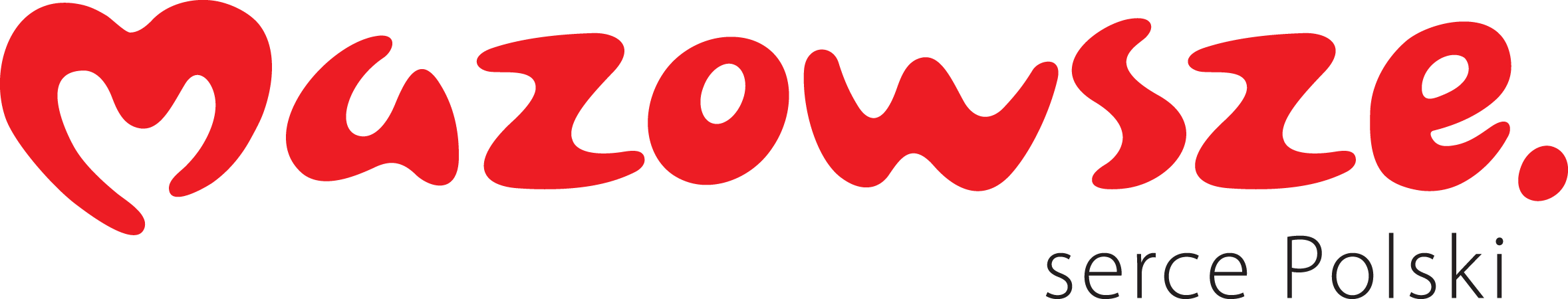 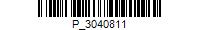 OR-C.152.1.2022.ŻHCiechanów, 30 maja 2022 r.Pan/Pani
Dyrektor Szkoły
Dotyczy: głosowanie na projekty w Budżecie Obywatelskim  Mazowsza Szanowni Państwo!W załączeniu przekazuję pismo Sekretarza Województwa Dyrektora Urzędu Marszałkowskiego Województwa Mazowieckiego  w Warszawie,  dotyczące kampanii promocyjnej BOM oraz wersję elektroniczną plakatu promującego  głosowanie, z  prośbą o wsparcie działań informacyjno -  promocyjnych.Z poważaniemDyrektor Delegatury w Ciechanowie Rafał Woźnowskipodpisano kwalifikowanym 
podpisem elektronicznymSprawę prowadzi:Żaneta HernerTelefon: 23 6720707zaneta.herner@mazovia.pl